الموضوع:	حالة التوصيات الخاضعة لعملية الموافقة البديلة (AAP)حضرات السادة والسيدات،تحية طيبة وبعد،تنطبق عملية الموافقة البديلة (AAP) المعرفة في التوصية ITU-T A.8 على التوصيات التي لا تنطوي على بعد سياسي أوتنظيمي ولا تتطلب بالتالي استشارة الدول الأعضاء رسمياً (انظر الرقم 246B من اتفاقية الاتحاد).ويتضمن الملحق 1 لائحة بالنصوص التي تغيرت حالتها مقارنة بما جاء في إعلانات عملية الموافقة البديلة السابقة.إذا رغبتم في تقديم تعليق بشأن توصية ما خاضعة لعملية الموافقة البديلة، فنرجو منكم استعمال استمارة التعليق على الخط المتوفّرة على موقع قطاع تقييس الاتصالات على صفحة عملية الموافقة البديلة http://www.itu.int/ITU-T/aap على المدخل الخاص بالتوصية المعنية (انظر الملحق (2. وبديلاً من ذلك، يمكنكم تقديم التعليقات باستكمال الاستمارة الواردة في الملحق 3 وإرسالها إلى أمانة لجنة الدراسات المعنية بالأمر.وتجدر الإشارة إلى أنه يفضّل عدم إرسال تعليقات تقتصر على تأييد اعتماد النص قيد النظر.وتفضلوا بقبول فائق الاحترام والتقدير.تشيساب لي
مدير مكتب تقييس الاتصالاتالملحقات: 3Annex 1(to TSB AAP-61)Status codes used in the AAP announcements:LC = Last CallLJ = Last Call Judgment (includes comment resolution)AR = Additional ReviewAJ = Additional Review Judgment (includes comment resolution)SG = For Study Group approvalA = ApprovedAT = Approved with typographic correctionsAC = Approved after Additional Review of CommentsNA = Not approvedTAP = Moved to TAP (ITU-T A.8 / § 5.2)ITU-T website entry page:http://www.itu.int/ITU-TAlternative approval process (AAP) welcome page:http://www.itu.int/ITU-T/aapinfoNote – A tutorial on the ITU-T AAP application is available under the AAP welcome pageITU-T website AAP Recommendation search page:http://www.itu.int/ITU-T/aap/Study Group web pages and contacts: Situation concerning Study Group 9 Recommendations under AAPSituation concerning Study Group 11 Recommendations under AAPSituation concerning Study Group 12 Recommendations under AAPSituation concerning Study Group 13 Recommendations under AAPSituation concerning Study Group 16 Recommendations under AAPAnnex 2(to TSB AAP-61)Using the on-line comment submission formComment submission1)	Go to AAP search Web page at http://www.itu.int/ITU-T/aap/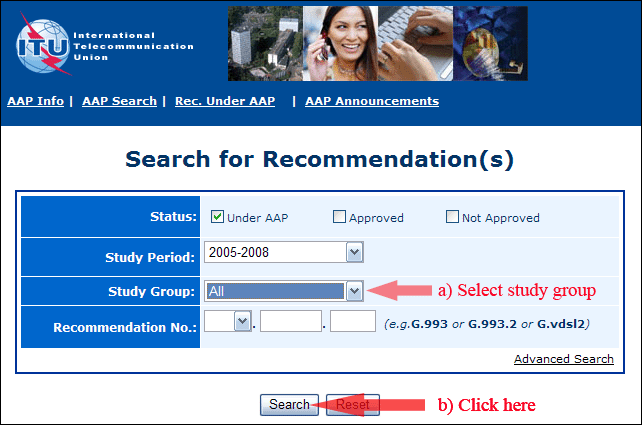 2)	Select your Recommendation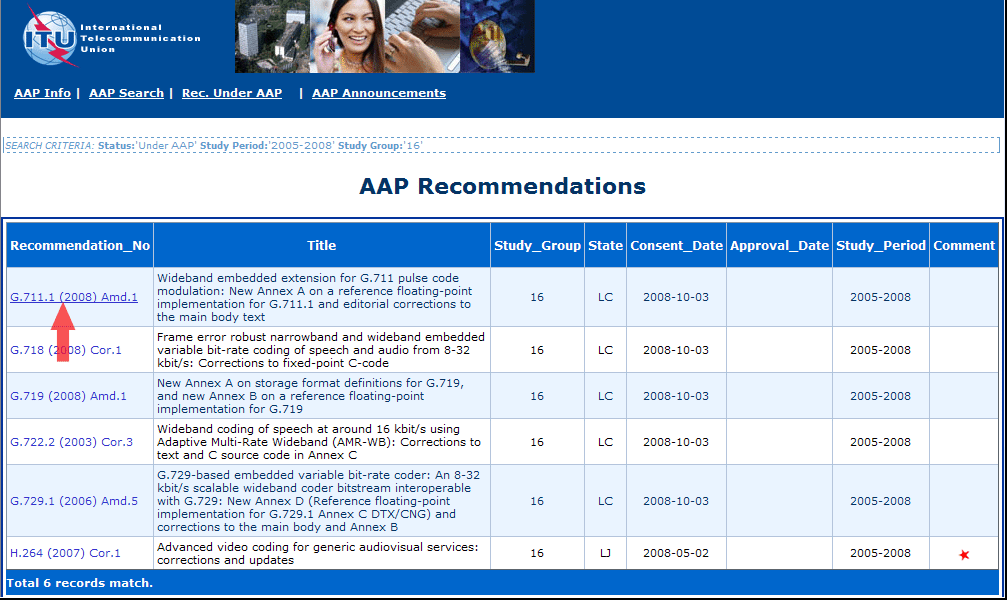 3)	Click the "Submit Comment" button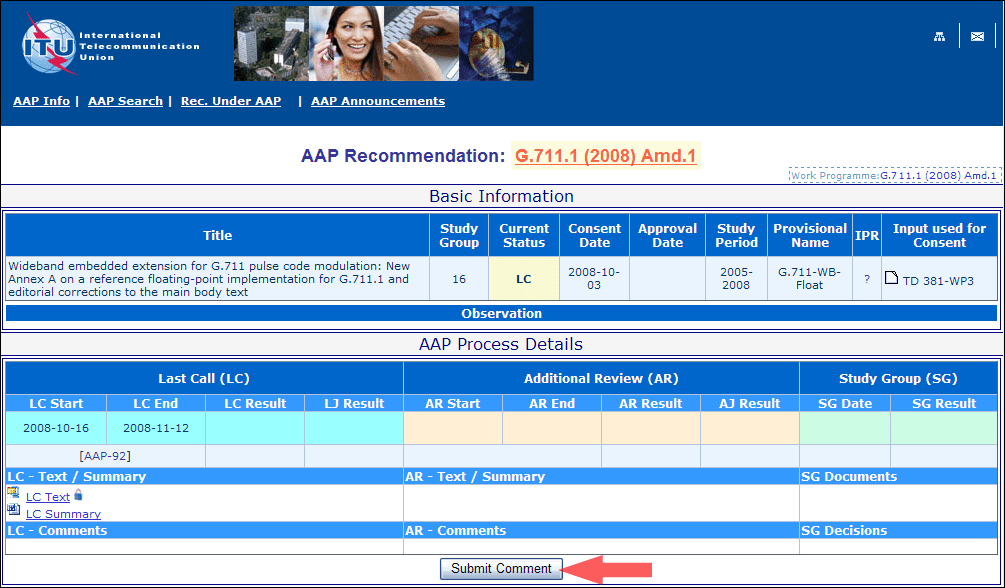 4)	Complete the on-line form and click on "Submit"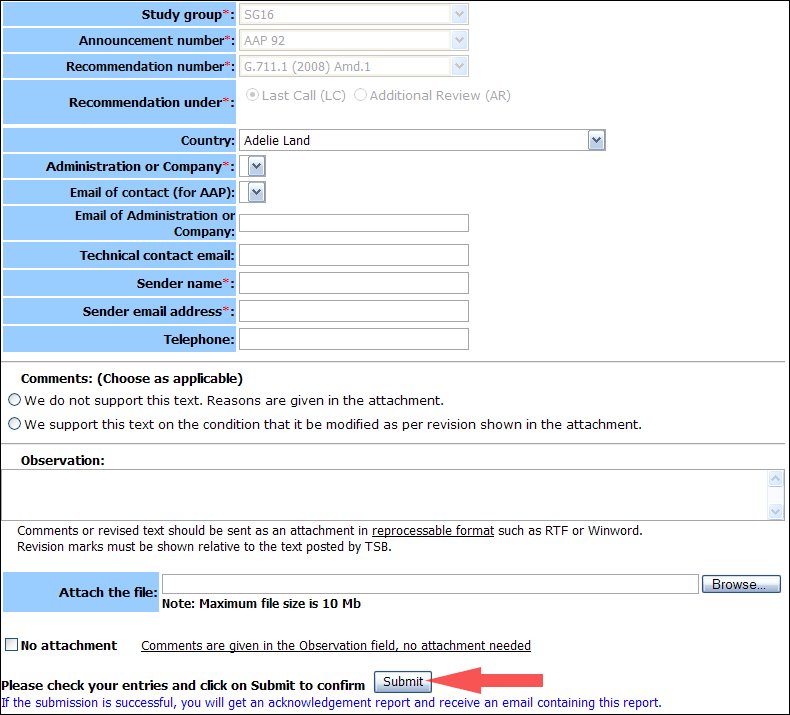 For more information, read the AAP tutorial on:	
http://www.itu.int/ITU-T/aapinfo/files/AAPTutorial.pdfAnnex 3(to TSB AAP-61)Recommendations under LC/AR – Comment submission form(Separate form for each Recommendation being commented upon)	 No attachment: Comments are given in the Observation field, no attachment neededTo be returned to:	 email: 	tsbsg....@itu.int
				[or fax +41 22 730 5853]
Comments or revised text should be sent as an attachment in RTF or WinWord format.
Revision marks must be shown relative to the text posted by TSB.الا تحــاد  الــدولي  للاتصــالاتمكتب تقييس الاتصالات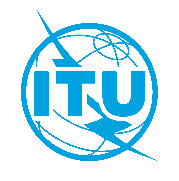 جنيف، 1 يوليو 2019المرجع:الهاتف:الفاكس:البريد الإلكتروني:TSB AAP-61AAP/CL
+41 22 730 5860+41 22 730 5853tsbdir@itu.int-	إلى إدارات الدول الأعضاء في الاتحاد؛-	إلى أعضاء قطاع تقييس الاتصالات؛-	إلى المنتسبين إلى قطاع تقييس الاتصالاتنسخة إلى:-	رؤساء لجان الدراسات في قطاع تقييس الاتصالات ونوابهم؛-	مدير مكتب تنمية الاتصالات؛-	مدير مكتب الاتصالات الراديويةSG 2http://www.itu.int/ITU-T/studygroups/com02tsbsg2@itu.intSG 3http://www.itu.int/ITU-T/studygroups/com03tsbsg3@itu.intSG 5http://www.itu.int/ITU-T/studygroups/com05tsbsg5@itu.intSG 9http://www.itu.int/ITU-T/studygroups/com09tsbsg9@itu.intSG 11http://www.itu.int/ITU-T/studygroups/com11tsbsg11@itu.intSG 12http://www.itu.int/ITU-T/studygroups/com12tsbsg12@itu.intSG 13http://www.itu.int/ITU-T/studygroups/com13tsbsg13@itu.intSG 15http://www.itu.int/ITU-T/studygroups/com15tsbsg15@itu.intSG 16http://www.itu.int/ITU-T/studygroups/com16tsbsg16@itu.intSG 17http://www.itu.int/ITU-T/studygroups/com17tsbsg17@itu.intSG 20http://www.itu.int/ITU-T/studygroups/com20tsbsg20@itu.intRec #TitleLast Call (LC) PeriodLast Call (LC) PeriodLast Call (LC) PeriodLast Call (LC) PeriodAdditional Review (AR) PeriodAdditional Review (AR) PeriodAdditional Review (AR) PeriodAdditional Review (AR) PeriodStatusRec #TitleLC StartLC EndLC
ResultLJ
ResultAR StartAR EndAR
ResultAJ
ResultStatusJ.207 (J.207rev)Specification for integrated broadcast and broadband digital television application control framework (Summary)2019-07-012019-07-28LCJ.216 (J.MHAv2)Second-generation Modular Headend Architecture in systems for interactive cable television services - IP cable modems (Summary)2019-07-012019-07-28LCJ.224 (J.5GDOCSIS)Fifth-generation transmission systems for interactive cable television services - IP cable modems (Summary)2019-07-012019-07-28LCJ.288 (J.288-rev)Encapsulation of type length value (TLV) packet for cable transmission systems (Summary)2019-07-012019-07-28LCJ.1026 (J.oneway-dcas-part1)Downloadable Conditional Access System for Unidirectional Network; Requirements (Summary)2019-07-012019-07-28LCJ.1027 (J.oneway-dcas-part2)Downloadable Conditional Access System for Unidirectional Network; System Architecture (Summary)2019-07-012019-07-28LCJ.1028 (J.oneway-dcas-part3)Downloadable Conditional Access System for Unidirectional Network; Terminal System (Summary)2019-07-012019-07-28LCJ.1202 (J.stvos-spec-arch)The Architecture of Smart TV Operating System (Summary)2019-07-012019-07-28LCJ.1210 (J.ipvb-req)Requirements of IP Video Broadcast (IPVB) for CATV Networks (Summary)2019-07-012019-07-28LCJ.1600 (J.pcnp-fmw)Premium Cable Network Platform (PCNP) - Framework (Summary)2019-07-012019-07-28LCRec #TitleLast Call (LC) PeriodLast Call (LC) PeriodLast Call (LC) PeriodLast Call (LC) PeriodAdditional Review (AR) PeriodAdditional Review (AR) PeriodAdditional Review (AR) PeriodAdditional Review (AR) PeriodStatusRec #TitleLC StartLC EndLC
ResultLJ
ResultAR StartAR EndAR
ResultAJ
ResultStatusQ.3741 (Q.SD-WAN)Signalling Requirements for SD-WAN service (Summary)2019-07-012019-07-28LCQ.4043 (Q.vs-iop-reqts)Interoperability testing requirements of virtual switch (Summary)2019-07-012019-07-28LCQ.5021 (Q.CE-APIMP)Protocol for managing capability exposure APIs in IMT-2020 network (Summary)2019-07-012019-07-28LCRec #TitleLast Call (LC) PeriodLast Call (LC) PeriodLast Call (LC) PeriodLast Call (LC) PeriodAdditional Review (AR) PeriodAdditional Review (AR) PeriodAdditional Review (AR) PeriodAdditional Review (AR) PeriodStatusRec #TitleLC StartLC EndLC
ResultLJ
ResultAR StartAR EndAR
ResultAJ
ResultStatusE.806 (E.MTSM)Measurement campaigns, monitoring systems and sampling methodologies to monitor the QoS in mobile networks (Summary)2019-06-012019-06-28A A G.107.1Wideband E-model (Summary)2019-06-012019-06-28A A G.107.2Fullband E-model (Summary)2019-06-012019-06-28A A G.1028End-to-end quality of service for voice over 4G mobile networks (Summary)2019-06-012019-06-28A A G.1028.2 (G.CSFB)Assessment of the LTE circuit switched fall back - impact on voice QoS (Summary)2019-06-012019-06-28A A P.10/G.100 (2017) Amd. 1Vocabulary for performance, quality of service and quality of experience - Amendment 1: New definitions for inclusion in Recommendation ITU-T P.10/G.100 (Summary)2019-06-012019-06-28A A P.64Determination of sensitivity/frequency characteristics of local telephone systems (Summary)2019-06-012019-06-28A A P.700 (P.Loudness)Calculation of loudness for speech communication (Summary)2019-06-012019-06-28A A P.863.1Application guide for Recommendation ITU-T P.863 (Summary)2019-06-012019-06-28A A P.1201.2 Cor.2Parametric non-intrusive assessment of audiovisual media streaming quality - Higher resolution application area - Corrigendum 2 (Summary)2019-06-012019-06-28A A Y.1540Internet protocol data communication service - IP packet transfer and availability performance parameters (Summary)2019-06-012019-06-28LJLJRec #TitleLast Call (LC) PeriodLast Call (LC) PeriodLast Call (LC) PeriodLast Call (LC) PeriodAdditional Review (AR) PeriodAdditional Review (AR) PeriodAdditional Review (AR) PeriodAdditional Review (AR) PeriodStatusRec #TitleLC StartLC EndLC
ResultLJ
ResultAR StartAR EndAR
ResultAJ
ResultStatusY.3172 (Y.IMT2020-ML-Arch)Architectural framework for machine learning in future networks including IMT-2020 (Summary)2019-04-012019-04-28LJAR2019-06-012019-06-21ACACRec #TitleLast Call (LC) PeriodLast Call (LC) PeriodLast Call (LC) PeriodLast Call (LC) PeriodAdditional Review (AR) PeriodAdditional Review (AR) PeriodAdditional Review (AR) PeriodAdditional Review (AR) PeriodStatusRec #TitleLC StartLC EndLC
ResultLJ
ResultAR StartAR EndAR
ResultAJ
ResultStatusH.265 (V6)High efficiency video coding (Summary)2019-06-012019-06-28LJLJH.871 (F.WAAD)Safe listening guidelines for personal sound amplifiers (Summary)2019-07-012019-07-28LCT.832 (V4)Information technology - JPEG XR image coding system - Image coding specification (Summary)2019-06-012019-06-28LJLJITU-T AAP comment submission form for the period 2009-2012ITU-T AAP comment submission form for the period 2009-2012Study Group:Announcement number:Recommendation number:Recommendation under:
 Last call (LC)

 Additional Review (AR)Country:Administration/Company:Name of AAP Contact Person:Email of AAP Contact Person:Sender name:
(if different from AAP Contact Person)Sender email address:Telephone:Comments:
(Choose as applicable)
 We do not support this text. Reasons are given in the attachment.

 We support this text on the condition that it be modified as per revision shown in the attachment.Observations: